LAPORAN PENELITIAN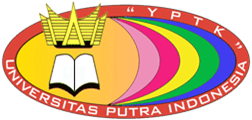 Implementasi Penggunaan Website Online Dalam Pemesanan Tiket (Studi Kasus: Pt. Jasa Malindo)Raja Ayu Mahessya, S.Kom, M.Kom/ 1023119001 (Ketua)Hadi Syahputra, S.Kom, M.Kom/ 1011108502 ( Anggota)Muhammad Afdhal, S.Kom, M.Kom/ 1022098403 ( Anggota)UNIVERSITAS PUTRA INDONESIA “YPTK” PADANGNOVEMBER 2019Lembaran Pengesahan ProposalLEMBARAN PENGESAHAN PENGAJUAN PROPOSAL PENELITIAN UNIVERSITAS PUTRA INDONESIA “YPTK” PADANGJudul Implementasi Penggunaan Website Online Dalam Pemesanan Tiket (Studi Kasus: Pt. Jasa Malindo)Ketua PelaksanaNama			: Raja Ayu Mahessya,S.Kom,M.KomNIDN			: 1023119001Pangkat/golongan	: Penata(3C)Jabatan Pendidikan	: DosenFakultas			: Ilmu KomputerJurusan			: Teknik InformatikaEmail			: raja_ayu_mahesa@upiyptk.ac.idNo. Telp/HP		: 0 852-6445-4350PersonaliaAnggota Pelaksana		: 2 orgAnggota I			: Hadi Syaputra,M.komAnggota II			: Muhammad Afdhal,,M.KomJangka waktu 			: Satu tahun ( 1 )Bentuk Kegiatan		: Pelatihan dan Uji KompetensiSifat Kegiatan			: Pendidikan dan LatihanSumber dana 			: MandiriMengetahui, 					Padang, 15 November 2019Mengetahui,Ketua Jurusan			   					 Ketua PelaksanaRini Sovia,S.Kom,M.kom							Raja Ayu MahessyaNIDN : 1005047601							NIDN : 1023119001Mengetahui,	Dekan Fakultas Ilmu Komputer	Universitas Putra Indonesia “YPTK” Padang	Dr.Julius Santony,S.Kom,M.KomNIDN : 1029077301RINGKASANPT. Jasa Malindo merupakan biro perjalanan dan wisata antar kota. Dengan rute Sawahlunto – Solok – Padang dan Solok – Bukittinggi. Dalam hal ini PT Jasa malindo masih menggunakan cara yang konvensional dalam proses transaksinya seperti pelanggan harus mendatangi loket langsung untuk memesan tiket dan pelaporan yang masih dicatat secara manual dan belum terkomputerisasi. Metode yang digunakan dalam penelitian yaitu metode studi pustaka, metode survey ke lokasi dengan wawancara (interview) secara langsung, metode observasi dan analisis sistem. Pembuatan sistem menggunakan sebuah website sehingga bisa diakses kapanpun dan dimanapun secara online. Hal ini agar usaha travel ini bisa mengikuti perkembangan teknologi yang memberikan banyak kemudahan dalam akses transaksi pemesanan tiket perjalanan, dan kemudahan lainnya Untuk itu dibutuhkan sebuah sistem informasi yang juga bisa memberikan laporan yang akurat, dan pengarsipan yang baik sehingga bila pimpinan membutuhkan bisa didapatkan informasi yang efektif, tepat dan cepat kepada pimpinan.Kata kunci: Tiket, Pemesanan Tiket, Website, Sistem InformasiPRAKATAPuji syukur kami ucapkan kehadirat Allah SWT, atas limpahan rahmat, taufik dan hidayahNya sehingga kami dapat menyelesaikan laporan kemajuan kegiatan penelitian yang berjudul “IMPLEMENTASI PENGGUNAAN WEBSITE ONLINE DALAM PEMESANAN TIKET (STUDI KASUS: PT. JASA MALINDO) “. Laporan kemajuan kegiatan ini dapat diselesaikan dengan baik, tidak lepas dari bantuan berbagai pihak. Oleh karena itu, pada kesempatan ini kami mengucapkan terima kasih kepada:Yayasan Perguruan Tinggi Komputer (YPTK) Padang yang telah memberikan kesempatan dan Bantuan Pendanaan dalam Hibah Penelitian Terapan.Rektor Universitas Putra Indonesia YPTK Padang.Dekan Fakultas Ilmu Komputer Universitas Putra Indonesia YPTK Padang.Ketua Lembaga Penelitian dan pengabdian kepada Masyarakat Universitas Putra Indonesia YPTK Padang.Ketua Prodi. Teknik Informatika UPI-YPTK PadangSemua pihak yang sudah membantu dan mensukseskan pelaksanaan kegiatan ini.Kami berharap kegiatan yang telah terlaksana ini dapat bermanfaat untuk arafik store dan Universitas Putra Indonesia YPTK Padang, serta masyarakat pada umumnya. Padang, 21 November  2019Ketua Tim PenelitiRaja Ayu Mahessya, S.Kom, M.KomDAFTAR ISI		 HalamanHALAMAN PENGESAHAN..		iRINGKASAN..		iiPRAKATA..		 iiiDAFTAR ISI.	...................................................................................................	ivDAFTAR TABEL	..................................................................................................	vDAFTAR GAMBAR..	..........................................................................................	viDAFTAR LAMPIRAN..		viiBAB 1. 	PENDAHULUAN ..		1BAB 2.  TINJAUAN PUSTAKA	...	4BAB 3. TUJUAN DAN MANFAAT PENELITIAN..		9BAB 4. METODE PENELITIAN..		10BAB 5. HASIL DAN LUARAN YANG DICAPAI..		14BAB 6. RENCANA TAHAPAN BERIKUTNYA..		17BAB 7. KESIMPULAN DAN SARAN..		18DAFTAR PUSTAKA..		19LAMPIRAN-LAMPIRAN..		20DAFTAR TABELTabel										HalamanRencana Target Capaian..		94.1 Tabel Penelitian.....		116.1 Tabel Rencana Kegiatan Tahapan Penelitian .....		17DAFTAR GAMBARGambar									HalamanGambar 2.1 Siklus  Hidup Pengembangan Sistem....................................................6Gambar 4.1 Kerangka Kerja Penelitian.....................................................................10Gambar 5.1 Tampilan Menu Utama..........................................................................14Gambar 5.2 Tentang Kecamatan................................................................................14Gambar 5.3 Lokasi Wisata.........................................................................................15Gambar 5.4 Kritik dan Saran......................................................................................15Gambar 5.5 Buku Tamu..............................................................................................16Gambar 5.6 Submit Jurnal UIN  Jakarta.....................................................................16DAFTAR LAMPIRANLampiran									HalamanBiodata KetuaBAB IPENDAHULUANLatar Belakang PenelitianPT. Jasa Malindo merupakan salah satu biro perjalanan travel yang ada di kota padang. Perusahaan ini mempunyai peranan bagi kalangan masyarakat yang memudahkan dalam transportasi perjalanan. Pada travel ini masih menggunakan cara yang manual dalam pemesanan tiketnya, dengan mendatangi langsung loket untuk mendapatkan tiket. Hal ini membuat pelanggan harus menghabiskan waktu dan tenaga jika harus selalu mendatangi loket untuk melakukan perjalanan. Pada saat sekarang ini, semua transaksi sudah dilakukan dengan online. Tidak perlu harus mendatangi kantor atau loket untuk bisa mendapatkan tiket. Seperti penggunaan E-commerce yang mempunyai peranannya sangat vital dikalangan dunia bisnis, hal ini terjadi karena e-commerce dapat membantu dalam memecahkan masalah terhadap proses kerja, proses transaksi antara pemesan dan perusahan dapat menjadi lebih efisien dengan kecepatan, jangkauan dan kemudahan yang diberikan dalam layanan e-commerce tentunya dapat memberikan keuntungan pada semua pihak, dan lain sebagainya, semua dapat dilayani oleh internet melalui media yang kita sebut dengan websitePemanfaatan e-commerce dalam bisnis travel ini bisa dalam penggunaan transaksi e-ticketingnya, sehingga masyarakat bisa memesan secara online dan memudahkan dalam mendapatkan informasi tentang travel nya seperti tarif keberangkatan, jadwal keberangkatan dan informasi lainnya. Oleh karena itu di butuhkan sebuah sistem informasi penjualan tiket yang dapat menjalankan bisnis tersebut secara efektif. Banyak data yang terlibat dalam operasi sehari-hari bisnis travel, serta banyaknya transaksi yang terdapat dalam bisnis tersebut menjadi sebuah kendala tersendiri.Terlebih lagi, bila hal-hal tersebut masih di lakukan secara manual.Untuk itu dibutuhkan aplikasi berbasis website sehingga kegiatan dalam PT. Jasa malindo bisa mempunyai arsip yang baik dan dapat di lakukan secara efektif, efisien, dan terkontrol, serta membantu dalam proses pembuatan laporan keuangan.Perumusan MasalahBerdasarkan uraian diatas, maka penelitian ini dapat dirumuskan permasalahan yang meliputi :Apakah dengan membangun sebuah website akan memudahkan dalam pelayanan pelanggan jasa angkutan? Apakah dengan membangun sebuah website akan mempermudah dalam Transaksi dan pelayanan? Apakah informasi-informasi yang dihasilkan akan lebih bisa mempermudah pelanggan  mendapatkan informasi ? HipotesisBerdasarkan perumusan masalah di atas, penulis membuat suatu hipotesis atau dugaan sementara yaitu diharapkan :Dengan menggunakan web dan internet sebagai sarana untuk pemesanan online tercapai nantinya. Dengan menggunakan website, maka membantu memperkenalkan angkutan pemesanan online dengan baik,baik di Indonesia khususnya dan luar Indonesia umumnya. Dengan membangun aplikasi ini dapat mempermudah pelanggan dalam pemesanan tiket.. BAB II TINJAUAN PUSTAKAE-ticketing adalah dokumen elektronik tanpa kertas, khususnya di industri penerbangan Saat ini semua maskapai besar menggunakan metode e- ticketing untuk penjualan tiket. Pelanggan dapat memanfaatkan layanan e-ticketing dengan membuka alamat website maskapai penerbangan. Dalam website maskapai penerbangan tersebut kemudahan penggunaan, kualitas informasi, desain website, keamanan pembayaran, serta interaktivitas mempengaruhi keputusan pelanggan untuk menggunakan layanan e-ticketing.[1]	Pengertian Sistem InformasiSistem informasi Menurut Sutabri (2012), pengertian sistem informasi yaitu : “Suatu sistem didalam suatu organisasi yang mempertemukan kebutuhan bersifat manajerial dengan kegiatan strategi dari suatu organisasi untuk dapat menyediakan kepada pihak luar tertentu dengan laporan-laporan yang diperlukan”.[2]	Pengertian InternetPenggunan internet sungguh tak asing lagi dikalangan masyarakat kita, baik yang menggunakan internet untuk proses pencarian informasi, bertukar data, main games, sampai proses jual beli. Sehingga media internet ini sudah sangant mewabah. [3]Definisi internet adalah rangkaian atau jaringan sejumlah komputer yang saling berhubungan. Internet berasal dari kata interconnected-networking. Internet merupakan jaringan global yang menghubungkan suatu jaringan (network) dengan jaringan lainnya di seluruh dunia. Media yang menghubungkan bisa berupa kabel, kanal satelit maupun frekuensi radio.[4]	Definisi TravelTravel Berdasarkan Surat Keputusan Direktur Jendral Pariwisata No. Kep. 16/U/II/88 tanggal 25 Febuari 1988 tentang ketentuan Usaha Perjalanan, Biro perjalanan adalah kegiatan usaha yang bersifat komersil yang mengatur, menyediakan dan menyelenggarakan pelayanan bagi seseorang, sekelompok orang, unntuk melakukan perjalanan. [2]	ReservasiReservasi atau reservation berasal dari kata kerja to reserve yang berarti memesan dan menyediakan tempat. Dalam hal ini pengertian reservasi adalah suatu transaksi yang mengangkut tentang penyediaan tempat, pelayanan khusus fasilitas-fasilitas lainya untuk penumpang yang akan melakukan perjalanan.[5]	Pengertian WebsiteWorld Wide Web (biasa disingkat WWW) atau web merupakan salah satu aplikasi internet yang paling popular. Web adalah sebuah sistem dimana informasi dalam bentuk teks, gambar, suara dan lainnya yang tersimpan dalam sebuah internet webserver ditampilkan dalam bentuk HTML (hypertext Markup language) (Sutanta, 2005:546). Pengertian lain web atau www adalah dokumen atau informasi yang saling berhubungan yang dihubungkan melalui hyperlink atau URL (Uniform Resource Locator).[6]BAB III TUJUAN DAN TARGET CAPAIAN PENELITIAN3.1 Tujuan Khusus PenelitianTujuan penelitian ini adalah membuat sistem berbasis web. Sistem  ini diharapkan sebagai media untuk melayani pelanggan /pembeli melalui internet, dan pelanggan dalam pelayanan.Rencana Target Capaian PenelitianRencana target capaian dalam penelitian ini dapat dilihat pada tabel dibawah ini:Tabel 1. Rencana Target CapaianBAB IV METODE PENELITIAN4.1 Kerangka PenelitianMetode Penelitian dimulai dari Field Research. Dimana penelitian ini mengecek langsung seperti apa proses Pemesanan tiket di Jasa Manlindo. Sekalian melakukan Interview Research. Selanjutnya dilakukan Library Research [7] dengan mencari bahan dan kepustakaan mengenai apa saja yang berhubungan dengan penelitian ini.4.2	Hasil dan Pembahasan Analisa SistemBerdasarkan identifikasi masalah maka ditemui kelemahan pada sistem yang lama, antara lain :1.	Pengarsipan masih dilakukan secara manual, sehingga masih banyaknya data-data tersebut yang hilang pada saat dibutuhkan.2.	Belum adanya suatu program aplikasi web dalam pembuatan serta pemberian informasi3.	Sistem informasi yang dapat digunakan umumnya memakan waktu yang lama.4.	Penggunaan informasi yang kurang efisien5.	Keterbatasan mengenai informasi masih menggunakan sistem manual, sehingga apabila pimpinan membutuhkan laporan membutuhkan waktu yang agak lama.Usulan Perbaikan SistemUntuk mengatasi masalah-masalah yang ada, diperlukan perancangan sistem baru untuk membantu dalam pelaporannya. Sistem baru yang di bangun untuk memudahkan proses pengolahan data sehinggaPemodelan sesungguhnya dilakukan untuk penyederhanaan permasalahan-permasalahan yang komplek sehingga lebih mudah dipelajari dan dipahami. Untuk dapat memahami UML membutuhkan bentuk konsep dari sebuah bahasa model UML.tidak lagi memerlukan waktu yang lama.Sistem	yang	diusulkan	diharapkan dapat melakukan perbaikan terhadap kekurangan yang ada pada sistem yang lama.Keunggulan Sistem BaruSistem yang akan dibangun ini bukan untuk menggantikan sistem yang sedang berjalan namun memanfaatkan peluang dengan membuat sistem baru yang berbasis digital. Sistem yang baru tersebut diharapkan dapat lebih meningkatkan kinerja dari sistem yang lama sehingga dapat menjadi salah satu penunjang untuk mencapai tujuan organisasi dan mempunyai nilai guna bagi masyarakat luas. Beberapa keunggulan dari sistem baru yang akan dibangun tersebut adalah sebagai berikut :1.	Sistem ini akan dirancang agar dapat menjadi media promosi baik itu promosi sehingga dikenaloleh masyarakat luas2.	Sistem akan dibangun berbasiskan internet sehingga dapat diakses secara realtime.Rancangan Sistem dengan Unified	Modeling LanguangePemodelan sesungguhnya dilakukan untuk penyederhanaan permasalahan-permasalahan yang komplek sehingga lebih mudah dipelajari dan dipahami. Untuk dapat memahami UML membutuhkan bentuk konsep dari sebuah bahasa model UMLUsecase DiagramUse case Diagram, menggambarkan sekelompok Use case dan aktor yang disertai dengan hubungan diantaranya. Diagram Use case ini menjelaskan dan menerangkan kebutuhan atau requirement yang diinginkan user, serta sangat berguna dalam menentukan struktur organisasi dan model dari pada sebuah sistem.Untuk menjelaskan use case dan aktor yang terkait dengan sistem ini, dipertimbangkan fungsi, Berikut skenario dari PT. Jasamalindo:1.	Pelanggan yang akan memakai jasa angkutan datang ke kantor untuk melakukan pemesanan jasa angkutan dan melakukan pembayaran.2.	Bagian administrasi melakukan pencatatan identitas pelanggan dan daerah tujuan.3.	Bagian administrasi menyerahkan tiket angkutan jasa kepada pelanggan tersebut.4.	Dari tiket tersebut ,bagian administrasi melakukan perekapan hingga mencapai kapasitas penumpang pada angkutan jasa dan mengeluarkan surat jalan yang selanjutnya diberikan kepada driver dari angkutan jasa tersebut.5.	Dari surat jalan yang dikeluarkan, bagian administrasi melakukan perekapan untuk sehingga mendapatkan laporan pemesanan perhari, perbulan, dan pertahun.Tabel 1. Rencana Skenario Pada PT. Jasa MalindoDiagram Use Case SistemDiagram Use case menggambarkan bagaimana actor, yang mana dalam hal ini yaitu admin dan user berinteraksi dengan sistem.BAB V HASIL DAN LUARAN YANG DICAPAI5.1 HASIL TAMPILAN WEBImplementasi SistemTahap	implementasi	merupakan	tahap penerapan sistem supaya dapat dioperasikan.Implementasi Basis DataImplementasi basis data digunakan untuk membuat struktur database dan tabel yang nantinya akan digunakan untuk menyimpan data-data yang diinputkan melalui halaman aplikasi Sistem Informasi pada PT.Jasa malindo langkah-langkah pembuatan databasenya: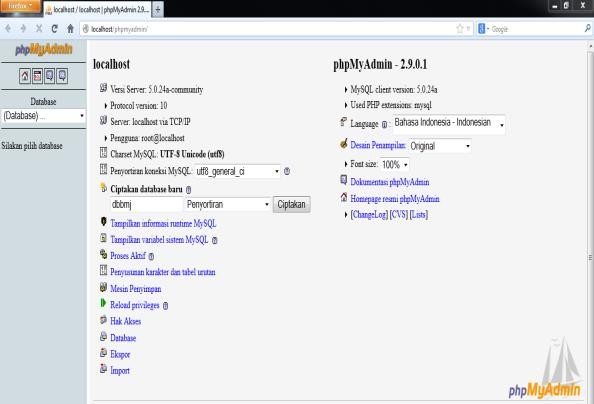 1.	Jalan mozilla firefox sebagai web browser untuk mengakses web server. Untuk membuat database dbbmj sebagai nama database untuk aplikasiSistem Informasi pada PT. Jasa malindo dapat dilakukan dengan cara mengetikan alamat berikut pada address bar mozilla firefox http://localhost/phpmyadmin/. Maka akan muncul tampilan seperti gambar 4.1.Gambar 12. Membuat Database “dbbmj”2.	Ketikan nama database pada “Create new database”, nama database yang dipakai pada aplikasi Sistem Informasi pada PT. Jasamalindo adalah “dbbmj”, lanjutkan dengan mengklik tombol “ciptakan”.3.	Setelah database dibuat, selanjutnya mengimport tabel-tabel yang dibutuhkan pada aplikasi Sistem Informasi E-Commerce pada PT. Jasamalindo, dengan cara mengklik “Import” pada halaman “dbjsm” dan klik tombol browse kemudian buka lokasi tempat file “dbbmj.sql” yang berada pada hardisk, klik Open dan tekan tombol go.4.	Berikut tampilan seluruh tabel setelah berhasil dibuat dalam database dbbmj pada gambar 4.2 berikut :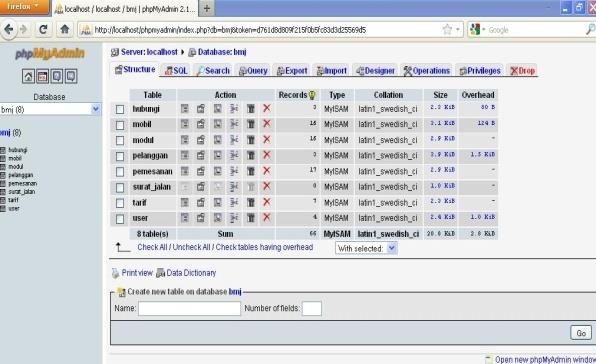 Gambar 13. Tampilan Tabel pada Database“dbbmj”Implementasi ProgramImplementasi program bertujuan untuk menerangkan secara singkat proses dan penggunaan aplikasi Sistem Informasi pada PT. Jasamalindo. Dimana cara penggunaannya sebagai berikut :Implementasi Struktur Menu1.	Halaman Utama PengunjungHalaman ini merupakan halaman awal ketika pegunjung biasa browsing pada website Sistem Informasi pada PT. Jasamalindo Adapunhalaman tersebut   digambarkan   pada   gambar4.3 dibawah ini :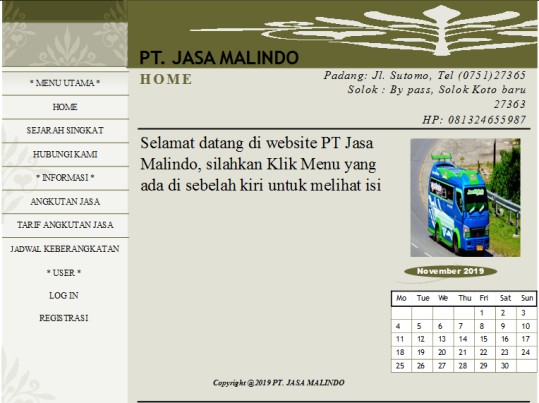 Gambar 14. Halaman Utama Pengunjung2.	Informasi Angkutan JasaPada halaman informasi angkutan jasa ini user atau pengunjung dapat melihat daftar angkutan jasa dari mobil yang akan dipesan serta darimana asal dan tujuan dari mobill yang akan dipesan oleh user tersebut. Untuk lebih jelasnya dapat dilihat pada gambar 4.4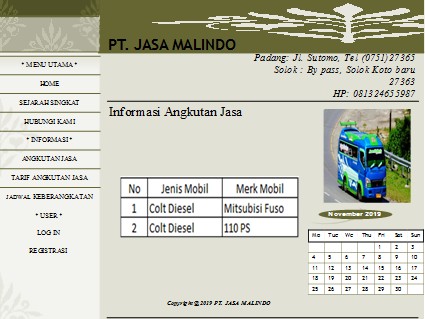 Gambar 15. Tampilan Informasi Angkutan JasaBAB VIRENCANA TAHAPAN BERIKUTNYAPada tahapan ini rencana tahapan selanjutnya adalah melakukan uji Praktikalitas dan uji efektefitas pada pelanggan. Setelah melakukan analisis data penelitian, kegiatan selanjutnya meyusun laporan hasil penelitian.Selanjutnya mengikuti Seminar Nasional dan menerbitkan Prosiding Nasional Ber-ISSN/Minimal Sinta 5. Rincian kegiatan yang akan dilaksanakan tahap berikutnya meliputi: Tabel 13. Rencana Kegiatan Tahapan Penelitian berikutnyaBAB VII KESIMPULAN DAN SARAN6.1 KesimpulanSetelah dilakukan analisis, desain, dan implementasi dari perancangan aplikasi web yang dibangun dan telah dikembangkan serta saran-saran yang akan memberikan catatan penting dan kemungkinan perbaikan yang perlu dilakukan untuk pembangunan aplikasi web selanjutnya, beberapa kesimpulan yaitu sebagai berikut :1.	Aplikasi sistem informasi e-commerce ini dapat membantu PT.Jasa Malindo dalam pengolahan data dan meminimalisir kehilangan atau rusaknya data.2.	Sistem ini dapat melakukan pemesanan dan tiket dapat	dicetak,tapi belum dapat melakukan pembayaran secara online.Saran-saranAdapun saran yang diberikan dari penelitian ini agar aplikasi dapat dikembangkan lebih baik lagi adalah sebagai berikut: 1. Penambahan dan perbaharuan data apabila suatu saat telah ditemukan. 2. Perancangan dan pembuatan web masih perlu dikembangkan 3.Pengujian eksternal transaksi dan pemesanan yang cepat dalam pelayanan pemesanan tiket online.DAFTAR PUSTAKA[1]	S. A. P, Kertahadi, and Riyadi, “Pengaruh Penggunaan E-Ticketing Terhadap Kepuasan Pelanggan,” J. Adm. Bisnis, vol. 2, no. 1, pp. 2–3, 2015.[2]	S. D. Riskiono and U. Reginal, “Sistem Informasi Pelayanan Jasa Tour Dan Travel Berbasis Web (Studi Kasus Smart Tour),” Inf. Dan Komput., vol. 06, no. 02, pp. 51–62, 2018.[3]	Ikhsan, “Pengendalian Kontrol PC Jarak Jah dengan Memanfaatkan Media Internet Berbasis Client Server,” Teknoif, vol. 2, no. 1, 2014.[4]	R. Indera, “Pengembangan Sistem Informasi Penjualan Alat Kesehatan Berbasis Web Pada Pt. Alfin Fanca Prima,” Positif, vol. 1, no. 1,pp. 37–45, 2015.[5]	A. R. A. Rahmat and A. Octaviano, “Aplikasi Pemesanan Tiket Bus Berbasis Web Pada Po . Harapan Jaya,” J. Inform. Univ. Pamulang, vol. 1, no. 1, pp. 1–11, 2016.[6]	A. Prasetyo and R. Susanti, “Sistem Informasi Penjualan Berbasis Web Pada PT. Cahaya Sejahtera Sentosa Blitar,” J. Ilm. Teknol. Inf. Asia, vol. 10, no. 2, pp. 1–16, 2016.[7]	I. Ikhsan, “Rancang Bangun Sistem Otomatisasi Waktu Penangkaran Burung Walet Berbasis Mikrokontroller,” J. RESTI (Rekayasa Sist. dan Teknol. Informasi), vol. 1, no. 1, p. 43, 2017.LAMPIRAN-LAMPIRAN1.Identitas KetuaRIWAYAT PENDIDIKANPENGALAMAN PENELITIAN DALAM 5 TAHUN TERAKHIRPENGALAMAN PENGABDIAN KEPADA MASYARAKAT DALAM 5 TAHUN TERAKHIRPUBLIKASI ARTIKEL ILMIAH DALAM JURNAL DALAM 5 TAHUN TERAKHIRPEMAKALAH SEMINAR ILMIAH (ORAL PRESENTATION) DALAM 5 TAHUN TERAKHIRKARYA BUKU DALAM 5 TAHUN TERAKHIRPEROLEHAN HKI DALAM 5-10 TAHUN TERAKHIRPENGALAMAN MERUMUSKAN KEBIJAKAN PUBLIK/REKAYASA SOSIAL LAINNYA DALAM 5 TAHUN TERAKHIRJ. Penghargaan Dalam 10 Tahun Terakhir (dari pemerintah atau institusi lainnya)Semua data yang saya isikan dan tercantum dalam biodata ini adalah benar dan dapat dipertanggungjawabkan secara hukum Demikian biodata ini saya buat dengan sebenarnya untuk memenuhi salah satu persyaratan dalam pengajuan NIDN di Universitas Putra Indonesia “YPTK” Padang.								Padang, 6 November 2019								Raja Ayu MahessyaNIDN:1023119001No Jenis Luaran Jenis Luaran Jenis Luaran Jenis LuaranIndikator Capaian Indikator Capaian Indikator Capaian NoKategoriSub KategoriWajibTambahanTS1)TS+1TS+21Artikel ilmiah dimuat di jurnal2)Internasional bereputasi1Artikel ilmiah dimuat di jurnal2)Nasional Terakreditasi1Artikel ilmiah dimuat di jurnal2)Nasional tidak terakreditasi2Artikel ilmiah dimuat di prosiding3)Internasional Terindeks2Artikel ilmiah dimuat di prosiding3)Nasional3Hak Kekayaan Intelektual (HAKI)4)Paten3Hak Kekayaan Intelektual (HAKI)4)Paten sederhana3Hak Kekayaan Intelektual (HAKI)4)Hak Cipta3Hak Kekayaan Intelektual (HAKI)4)Merek dagang3Hak Kekayaan Intelektual (HAKI)4)Rahasia dagang3Hak Kekayaan Intelektual (HAKI)4)Desain Produk Industri4Teknologi Tepat GunaTeknologi Tepat Guna5Model/ Purwarupa/ Desain/ Karya Seni/ Rekayasa Sosial5)Model/ Purwarupa/ Desain/ Karya Seni/ Rekayasa Sosial5)6Buku Ajar (ISBN)6)Buku Ajar (ISBN)6)7Tingkat Kesiapan Teknologi (TKT)7)Tingkat Kesiapan Teknologi (TKT)7)Aksi Dari AktorReaksi Dari Sistem1.   use	case memulai ketika pelanggan melakukan pencarian melalui	webbrowser.2. User	akan		dapat mengelola Halaman	Utama dari website yang berisikan berbagai menu yang dapat dipilih oleh user.3. User memilih daftar mobil4. Sistemmenampilkan beberapa komponen	mobil yang nantinya akan                                           di pesan oleh user	NoKegiatan20192019NoKegiatanOktoberNovember1Analisis dataX2Menyusun Laporan AkhirX3Menerbitkan Jurnal Prosiding Nasional Ber-ISSN / Min Sinta 5X4Mengikuti Seminar NasionalX1Nama Lengkap (dengan gelar) Raja Ayu Mahessya, 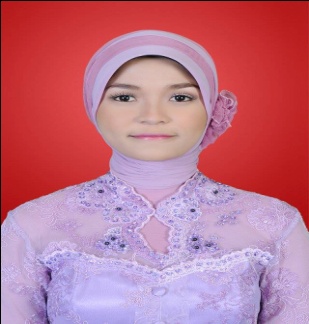 S.Kom, M.Kom2Jenis KelaminPerempuan	3Jabatan FungsionalAsisten Ahli4NIP/NIK/Identitas lainnya5NIDN10231190016Scopus ID.7Orcid ID.8ResearcherID.6Tempat dan Tanggal LahirPadang, 23 November 19907EMailayumahessya@gmail.com 8Nomor Teleon/HP0852644543509Alamat KantorKampus Universias Putra Indonesia “YPTK” Padang , Jl. Raya Lubuk Begalung, Padang, Sumatera Barat  10WA / Sosmed08526445435012Mata Kuliah yang Diampu1.   Pemodelan dan Simulasi2.   Matematika Diskrit3.   Konsep Sistem Informasi4.   Pemograman Berbasis Objek (OOP)5.   Bahasa Pemrograman III (JAVA)S-1S-2S-3Nama Perguruan TinggiUniversitas Putra Indonesia YPTKUniversitas Putra Indonesia YPTKBidang IlmuSistem InformasiSistem InformasiTahun Masuk-Lulus2008-20122012-2013Judul Skripsi/Tesis/ DisertasiSistem Informasi Pengolahan Data Siswa Grahita Pada UPTD Panti Sosial Bina Grahita Hararapan Ibu (PSBGHI) Dengan Menggunakan Bahasa Pemrograman Netbeans Java 6.9.1Jaringan Syaraf Tiruan Menggunakan Algoritma Backpropogation Untuk Memprediksi Kecerdasan Siswa (Studi Kasus : LP3I Course Center Padang)Nama Pembimbing/ PromotorSilfia Andini, S.Kom, M.KomSri Rahmawati, S.Kom, M.Kom DR. Rusdiyanto RoestamDR. H. Sarjon Defit, S.Kom, M.ScNo.TahunJudul PenelitianPendanaanPendanaanNo.TahunJudul PenelitianSumberJlh (Juta Rp)2014Memprediksi Kecerdasan Siswa Menggunakan Jaringan Syaraf Tiruan Berbasis Algoritma Backpropagation (Studi Kasus Di Lp3i Course Center Padang)Mandiri2016Membangun Sistem Pakar Untuk Diagnosa Infeksi Virus Pada Anak Dengan Menggunakan Metode Forward ChainingDiktiRp.11.500.000,-2016Sistem Informasi Pengolahan Data Siswa Grahita Menggunakan Bahasa Pemrograman Java Netbeans (Studi Kasus Di Uptd Panti Sosial Bina Grahita Harapan Ibu (PSBGHI)) Mandiri2017Penerapan Queueing Theory Sistem Antrian Pendaftaran Bpjs Di Kota Bukittinggi Berbasis WebMandiri2017Pemodelan Dan Simulasi Sistem Antrian Pelayanan Pelanggan Menggunakan Metode Monte Carlo Pada Pt Pos Indonesia (Persero) Padang Mandiri2017Aplikasi Arsip Digital Berbasis Web (Studi Kasus : Dinas Arsip Dan Perpustakaan Daerah Kota Sawahlunto)  Mandiri2018Pembangunan Aplikasi Pemasaran Perumahan Developer Kota Padang Dengan Konsep Customer Relationship Managemen (CRM)DiktiRp.16.626.000No.TahunJudul Pengabdian Kepada MasyarakatPendanaanPendanaanNo.TahunJudul Pengabdian Kepada MasyarakatSumberJlh (Juta Rp)2015Pelatihan Pemanfaatan Teknologi Informasi Dan Komunikasi Untuk Meningkatkan Akhlakul Kharimah Generasi Muda Islam Dalam Kegiatan Pesantren Ramadhan Pemerintah Kota PadangUPI-YPTK102016Bakti Sosial Dan Sosialisasi Pengenalan Teknologi Informasi Bersama Ves Community Dan 1000 Guru Di Jorong Lambeh, Nagari Iv Koto, Kecamatan Palembayan, Kabupaten Agam, Propinsi Sumatera BaratUPI-YPTK10NoJudul Artikel IlmiahNama JurnalVolume/ Nomor/Tahun1.Memprediksi Kecerdasan Siswa Menggunakan Jaringan Syaraf Tiruan Berbasis Algoritma Backpropagation (Studi Kasus Di LP3I Course Center Padang)Majalah KomTekInfo-YPTK, UPI YPTK PadangISSN : 2356-0010, Volume 1 No.2 Desember 20142.Pengembangan Multimedia Interaktif Dalam Media Pembelajaran Mengenal Huruf Hijaiyah J-Click STMIK-AMIK Jayanusa PadangISSN : 2355-7958 Volume 4 No 2 Maret 2016Membangun Sistem Pakar Untuk Diagnosa Infeksi Virus Pada Anak Dengan Menggunakan Metode Forward ChainingJurnal Teknologi, UPI YPTK PadangISSN:2301-4474 Vol.6 No.2Sistem Informasi Pengolahan Data Siswa Grahita Menggunakan Bahasa Pemrograman Java Netbeans (Studi Kasus Di Uptd Panti Sosial Bina Grahita Harapan Ibu (PSBGHI)) LPPM Institut Teknologi PadangISSN:2338-2724 Vol 4 No 1Penerapan Queueing Theory Sistem Antrian Pendaftaran BPJS Di Kota Bukittinggi Berbasis WebEjurnal Kopertis 10E-ISSN: 2502-096XPemodelan Dan Simulasi Sistem Antrian Pelayanan Pelanggan Menggunakan Metode Monte Carlo Pada PT Pos Indonesia (Persero) Padang Jurnal Hang tuahE-ISSN: 2579 -3918Aplikasi Arsip Digital Berbasis Web (Studi Kasus : Dinas Arsip Dan Perpustakaan Daerah Kota Sawahlunto)  J-Click STMIK-AMIK Jayanusa PadangE-ISSN:2541-2469No.Nama Pertemuan Ilmiah/SeminarJudul Artikel IlmiahWaktu dan Tempat1234567No.Judul BukuTahunJumlah HalamanPenerbit1Dasar Robotika2018120Pustaka Galeri MandiriNo.Judul/Tema HKITahunJenisNomor P/ID1.2.No.Judul/Tema /Jenis Rekayasa Sosial Lainnya yang Telah DiterapkanTahunTempat PenerapanRespon MasyarakatNo.Jenis PenghargaanInstitusi Pemberi PenghargaanTahun1.2.